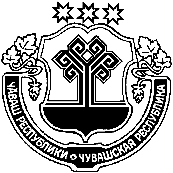             В соответствии с Градостроительным кодексом Российской Федерации от 29 декабря 2004 года № 190-ФЗ, Федеральным законом от 06 октября 2003 года № 131-ФЗ «Об общих принципах организации местного самоуправления в Российской Федерации», администрация Яндобинского сельского поселения Аликовского района Чувашской Республики ПОСТАНОВЛЯЕТ:Утвердить градостроительный план земельного участка от 10.07.2018 года, кадастровый номер земельного участка:  21:07:270401:55 для строительства  индивидуального одноэтажного жилого дома по адресу:  Чувашская Республика, Аликовский район, с. Яндоба, ул. Школьная, д. 7. Глава Яндобинского сельского поселения Аликовского района                                                                                  А.А. АнаньевЧĂВАШ РЕСПУБЛИКИЭЛЕК РАЙОНĚЧУВАШСКАЯ РЕСПУБЛИКА АЛИКОВСКИЙ РАЙОН ЮНТАПА ЯЛ ПОСЕЛЕНИЙĚН           АДМИНИСТРАЦИЙĚЙЫШĂНУ«10» июля  2018    № 36Юнтапа салиОб утверждении градостроительного плана земельного участка              АДМИНИСТРАЦИЯЯНДОБИНСКОГО СЕЛЬСКОГО ПОСЕЛЕНИЯ ПОСТАНОВЛЕНИЕ           «10» июля  2018  № 36село Яндоба